زانكۆی سه‌ڵاحه‌دین-هه‌ولێر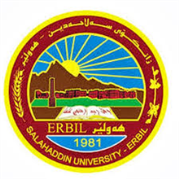 كۆلێژی:زانسته ئه ندازيارانه ى كشتوكاليه كان به‌شی:تكنؤلوجياي خؤراكژمێریاری                                                  فۆرمی سه‌روانه‌ی زێده‌كی مامۆستایان                                      مانگی: نیسانڕۆژ/ كاتژمێر8:30-9:309:30-10:3010:30-11:3011:30-12:3012:30-1:301:30-2:302:30-3:303:30-4:304:30-5:30شەممەoffیەك شەممەCheese technology theory \fourth stageCheese technology theory \fourth stageCheese technology practical \ fourth stageCheese technology practical \ fourth stageCheese technology practical \ fourth stageCheese technology practical \ fourth stageدوو شەممەCheese technology practical \ fourth stageCheese technology practical \ fourth stageCheese technology practical \ fourth stageCheese technology practical \ fourth stageسێ شەممەDairy Chemistry theory\ third stageDairy Chemistry theory\ third stageچوار شەممەDairy technology theory\ second  stageDairy technology theory\ second  stageDairy technology practeical\ second  stageDairy technology practeical\ second  stageDairy technology practeical\ second  stageپێنج شەممەDairy Chemistry practical\third stage   Dairy Chemistry practical\third stage   Dairy Chemistry practical\third stage   Dairy Chemistry practical\third stageDairy Chemistry practical\third stageDairy Chemistry practical\third stageڕۆژڕۆژڕێكه‌وتتیۆری تیۆری پراكتیكیژمارەی سەروانەڕۆژڕێكه‌وتتیۆری پراكتیكیژمارەی سەروانەشەممەشەممەشەممە6/ 4یەك شەمەیەك شەمە224یەك شەمە7/ 44دوو شەمەدوو شەمە1/ 44دوو شەمە8/ 424سێ شەمەسێ شەمە2/ 422سێ شەمە9/ 42چوار شەمەچوار شەمە3/ 4223چوار شەمە10/ 423پێنج شەمەپێنج شەمە4/ 46پێنج شەمە11/ 4 6سه‌رپه‌رشتی پرۆژه‌ی ده‌رچونسه‌رپه‌رشتی پرۆژه‌ی ده‌رچونسه‌رپه‌رشتی پرۆژه‌ی ده‌رچون3سه‌رپه‌رشتی پرۆژه‌ی ده‌رچونسه‌رپه‌رشتی پرۆژه‌ی ده‌رچون3كۆى كاتژمێره‌كانكۆى كاتژمێره‌كانكۆى كاتژمێره‌كان3636كۆى كاتژمێره‌كانكۆى كاتژمێره‌كان3636ڕۆژڕۆژڕێكه‌وتتیۆری تیۆری پراكتیكیژمارەی سەروانەڕۆژڕێكه‌وتتیۆری پراكتیكیژمارەی سەروانەشەممەشەممە13/ 4شەممە20/ 4یەك شەمەیەك شەمە14/ 4224یەك شەمە21/ 424دوو شەمەدوو شەمە15/ 44دوو شەمە22/ 44سێ شەمەسێ شەمە16/ 422سێ شەمە23/ 42چوار شەمەچوار شەمە17/ 4223چوار شەمە24/ 423پێنج شەمەپێنج شەمە18/ 46پێنج شەمە25/ 46سه‌رپه‌رشتی پرۆژه‌ی ده‌رچونسه‌رپه‌رشتی پرۆژه‌ی ده‌رچونسه‌رپه‌رشتی پرۆژه‌ی ده‌رچون3سه‌رپه‌رشتی پرۆژه‌ی ده‌رچونسه‌رپه‌رشتی پرۆژه‌ی ده‌رچون3كۆى كاتژمێره‌كانكۆى كاتژمێره‌كانكۆى كاتژمێره‌كان3636كۆى كاتژمێره‌كانكۆى كاتژمێره‌كان3636ڕۆژڕێكه‌وتتیۆری پراكتیكیژمارەی سەروانەناوی مامۆستا:  د.نوال هرمز سبونازناوی زانستی:برؤفيسؤرى ياريده ده ر بەشوانەى ياسايى: 2 كاتزميربەشوانەی هەمواركراو:ته‌مه‌ن:62 سالكۆی سەروانە:هۆكاری دابه‌زینی نیساب: ته مه ن + ليزنه  يه كسانى بروانامه له وه زاره تى خويندنى بالاناوی مامۆستا:  د.نوال هرمز سبونازناوی زانستی:برؤفيسؤرى ياريده ده ر بەشوانەى ياسايى: 2 كاتزميربەشوانەی هەمواركراو:ته‌مه‌ن:62 سالكۆی سەروانە:هۆكاری دابه‌زینی نیساب: ته مه ن + ليزنه  يه كسانى بروانامه له وه زاره تى خويندنى بالاناوی مامۆستا:  د.نوال هرمز سبونازناوی زانستی:برؤفيسؤرى ياريده ده ر بەشوانەى ياسايى: 2 كاتزميربەشوانەی هەمواركراو:ته‌مه‌ن:62 سالكۆی سەروانە:هۆكاری دابه‌زینی نیساب: ته مه ن + ليزنه  يه كسانى بروانامه له وه زاره تى خويندنى بالاناوی مامۆستا:  د.نوال هرمز سبونازناوی زانستی:برؤفيسؤرى ياريده ده ر بەشوانەى ياسايى: 2 كاتزميربەشوانەی هەمواركراو:ته‌مه‌ن:62 سالكۆی سەروانە:هۆكاری دابه‌زینی نیساب: ته مه ن + ليزنه  يه كسانى بروانامه له وه زاره تى خويندنى بالاناوی مامۆستا:  د.نوال هرمز سبونازناوی زانستی:برؤفيسؤرى ياريده ده ر بەشوانەى ياسايى: 2 كاتزميربەشوانەی هەمواركراو:ته‌مه‌ن:62 سالكۆی سەروانە:هۆكاری دابه‌زینی نیساب: ته مه ن + ليزنه  يه كسانى بروانامه له وه زاره تى خويندنى بالاناوی مامۆستا:  د.نوال هرمز سبونازناوی زانستی:برؤفيسؤرى ياريده ده ر بەشوانەى ياسايى: 2 كاتزميربەشوانەی هەمواركراو:ته‌مه‌ن:62 سالكۆی سەروانە:هۆكاری دابه‌زینی نیساب: ته مه ن + ليزنه  يه كسانى بروانامه له وه زاره تى خويندنى بالاناوی مامۆستا:  د.نوال هرمز سبونازناوی زانستی:برؤفيسؤرى ياريده ده ر بەشوانەى ياسايى: 2 كاتزميربەشوانەی هەمواركراو:ته‌مه‌ن:62 سالكۆی سەروانە:هۆكاری دابه‌زینی نیساب: ته مه ن + ليزنه  يه كسانى بروانامه له وه زاره تى خويندنى بالاشەممە27/ 4ناوی مامۆستا:  د.نوال هرمز سبونازناوی زانستی:برؤفيسؤرى ياريده ده ر بەشوانەى ياسايى: 2 كاتزميربەشوانەی هەمواركراو:ته‌مه‌ن:62 سالكۆی سەروانە:هۆكاری دابه‌زینی نیساب: ته مه ن + ليزنه  يه كسانى بروانامه له وه زاره تى خويندنى بالاناوی مامۆستا:  د.نوال هرمز سبونازناوی زانستی:برؤفيسؤرى ياريده ده ر بەشوانەى ياسايى: 2 كاتزميربەشوانەی هەمواركراو:ته‌مه‌ن:62 سالكۆی سەروانە:هۆكاری دابه‌زینی نیساب: ته مه ن + ليزنه  يه كسانى بروانامه له وه زاره تى خويندنى بالاناوی مامۆستا:  د.نوال هرمز سبونازناوی زانستی:برؤفيسؤرى ياريده ده ر بەشوانەى ياسايى: 2 كاتزميربەشوانەی هەمواركراو:ته‌مه‌ن:62 سالكۆی سەروانە:هۆكاری دابه‌زینی نیساب: ته مه ن + ليزنه  يه كسانى بروانامه له وه زاره تى خويندنى بالاناوی مامۆستا:  د.نوال هرمز سبونازناوی زانستی:برؤفيسؤرى ياريده ده ر بەشوانەى ياسايى: 2 كاتزميربەشوانەی هەمواركراو:ته‌مه‌ن:62 سالكۆی سەروانە:هۆكاری دابه‌زینی نیساب: ته مه ن + ليزنه  يه كسانى بروانامه له وه زاره تى خويندنى بالاناوی مامۆستا:  د.نوال هرمز سبونازناوی زانستی:برؤفيسؤرى ياريده ده ر بەشوانەى ياسايى: 2 كاتزميربەشوانەی هەمواركراو:ته‌مه‌ن:62 سالكۆی سەروانە:هۆكاری دابه‌زینی نیساب: ته مه ن + ليزنه  يه كسانى بروانامه له وه زاره تى خويندنى بالاناوی مامۆستا:  د.نوال هرمز سبونازناوی زانستی:برؤفيسؤرى ياريده ده ر بەشوانەى ياسايى: 2 كاتزميربەشوانەی هەمواركراو:ته‌مه‌ن:62 سالكۆی سەروانە:هۆكاری دابه‌زینی نیساب: ته مه ن + ليزنه  يه كسانى بروانامه له وه زاره تى خويندنى بالاناوی مامۆستا:  د.نوال هرمز سبونازناوی زانستی:برؤفيسؤرى ياريده ده ر بەشوانەى ياسايى: 2 كاتزميربەشوانەی هەمواركراو:ته‌مه‌ن:62 سالكۆی سەروانە:هۆكاری دابه‌زینی نیساب: ته مه ن + ليزنه  يه كسانى بروانامه له وه زاره تى خويندنى بالایەك شەمە28/ 424ناوی مامۆستا:  د.نوال هرمز سبونازناوی زانستی:برؤفيسؤرى ياريده ده ر بەشوانەى ياسايى: 2 كاتزميربەشوانەی هەمواركراو:ته‌مه‌ن:62 سالكۆی سەروانە:هۆكاری دابه‌زینی نیساب: ته مه ن + ليزنه  يه كسانى بروانامه له وه زاره تى خويندنى بالاناوی مامۆستا:  د.نوال هرمز سبونازناوی زانستی:برؤفيسؤرى ياريده ده ر بەشوانەى ياسايى: 2 كاتزميربەشوانەی هەمواركراو:ته‌مه‌ن:62 سالكۆی سەروانە:هۆكاری دابه‌زینی نیساب: ته مه ن + ليزنه  يه كسانى بروانامه له وه زاره تى خويندنى بالاناوی مامۆستا:  د.نوال هرمز سبونازناوی زانستی:برؤفيسؤرى ياريده ده ر بەشوانەى ياسايى: 2 كاتزميربەشوانەی هەمواركراو:ته‌مه‌ن:62 سالكۆی سەروانە:هۆكاری دابه‌زینی نیساب: ته مه ن + ليزنه  يه كسانى بروانامه له وه زاره تى خويندنى بالاناوی مامۆستا:  د.نوال هرمز سبونازناوی زانستی:برؤفيسؤرى ياريده ده ر بەشوانەى ياسايى: 2 كاتزميربەشوانەی هەمواركراو:ته‌مه‌ن:62 سالكۆی سەروانە:هۆكاری دابه‌زینی نیساب: ته مه ن + ليزنه  يه كسانى بروانامه له وه زاره تى خويندنى بالاناوی مامۆستا:  د.نوال هرمز سبونازناوی زانستی:برؤفيسؤرى ياريده ده ر بەشوانەى ياسايى: 2 كاتزميربەشوانەی هەمواركراو:ته‌مه‌ن:62 سالكۆی سەروانە:هۆكاری دابه‌زینی نیساب: ته مه ن + ليزنه  يه كسانى بروانامه له وه زاره تى خويندنى بالاناوی مامۆستا:  د.نوال هرمز سبونازناوی زانستی:برؤفيسؤرى ياريده ده ر بەشوانەى ياسايى: 2 كاتزميربەشوانەی هەمواركراو:ته‌مه‌ن:62 سالكۆی سەروانە:هۆكاری دابه‌زینی نیساب: ته مه ن + ليزنه  يه كسانى بروانامه له وه زاره تى خويندنى بالاناوی مامۆستا:  د.نوال هرمز سبونازناوی زانستی:برؤفيسؤرى ياريده ده ر بەشوانەى ياسايى: 2 كاتزميربەشوانەی هەمواركراو:ته‌مه‌ن:62 سالكۆی سەروانە:هۆكاری دابه‌زینی نیساب: ته مه ن + ليزنه  يه كسانى بروانامه له وه زاره تى خويندنى بالادوو شەمە29/ 44ناوی مامۆستا:  د.نوال هرمز سبونازناوی زانستی:برؤفيسؤرى ياريده ده ر بەشوانەى ياسايى: 2 كاتزميربەشوانەی هەمواركراو:ته‌مه‌ن:62 سالكۆی سەروانە:هۆكاری دابه‌زینی نیساب: ته مه ن + ليزنه  يه كسانى بروانامه له وه زاره تى خويندنى بالاناوی مامۆستا:  د.نوال هرمز سبونازناوی زانستی:برؤفيسؤرى ياريده ده ر بەشوانەى ياسايى: 2 كاتزميربەشوانەی هەمواركراو:ته‌مه‌ن:62 سالكۆی سەروانە:هۆكاری دابه‌زینی نیساب: ته مه ن + ليزنه  يه كسانى بروانامه له وه زاره تى خويندنى بالاناوی مامۆستا:  د.نوال هرمز سبونازناوی زانستی:برؤفيسؤرى ياريده ده ر بەشوانەى ياسايى: 2 كاتزميربەشوانەی هەمواركراو:ته‌مه‌ن:62 سالكۆی سەروانە:هۆكاری دابه‌زینی نیساب: ته مه ن + ليزنه  يه كسانى بروانامه له وه زاره تى خويندنى بالاناوی مامۆستا:  د.نوال هرمز سبونازناوی زانستی:برؤفيسؤرى ياريده ده ر بەشوانەى ياسايى: 2 كاتزميربەشوانەی هەمواركراو:ته‌مه‌ن:62 سالكۆی سەروانە:هۆكاری دابه‌زینی نیساب: ته مه ن + ليزنه  يه كسانى بروانامه له وه زاره تى خويندنى بالاناوی مامۆستا:  د.نوال هرمز سبونازناوی زانستی:برؤفيسؤرى ياريده ده ر بەشوانەى ياسايى: 2 كاتزميربەشوانەی هەمواركراو:ته‌مه‌ن:62 سالكۆی سەروانە:هۆكاری دابه‌زینی نیساب: ته مه ن + ليزنه  يه كسانى بروانامه له وه زاره تى خويندنى بالاناوی مامۆستا:  د.نوال هرمز سبونازناوی زانستی:برؤفيسؤرى ياريده ده ر بەشوانەى ياسايى: 2 كاتزميربەشوانەی هەمواركراو:ته‌مه‌ن:62 سالكۆی سەروانە:هۆكاری دابه‌زینی نیساب: ته مه ن + ليزنه  يه كسانى بروانامه له وه زاره تى خويندنى بالاناوی مامۆستا:  د.نوال هرمز سبونازناوی زانستی:برؤفيسؤرى ياريده ده ر بەشوانەى ياسايى: 2 كاتزميربەشوانەی هەمواركراو:ته‌مه‌ن:62 سالكۆی سەروانە:هۆكاری دابه‌زینی نیساب: ته مه ن + ليزنه  يه كسانى بروانامه له وه زاره تى خويندنى بالاسێ شەمە30/ 42ناوی مامۆستا:  د.نوال هرمز سبونازناوی زانستی:برؤفيسؤرى ياريده ده ر بەشوانەى ياسايى: 2 كاتزميربەشوانەی هەمواركراو:ته‌مه‌ن:62 سالكۆی سەروانە:هۆكاری دابه‌زینی نیساب: ته مه ن + ليزنه  يه كسانى بروانامه له وه زاره تى خويندنى بالاناوی مامۆستا:  د.نوال هرمز سبونازناوی زانستی:برؤفيسؤرى ياريده ده ر بەشوانەى ياسايى: 2 كاتزميربەشوانەی هەمواركراو:ته‌مه‌ن:62 سالكۆی سەروانە:هۆكاری دابه‌زینی نیساب: ته مه ن + ليزنه  يه كسانى بروانامه له وه زاره تى خويندنى بالاناوی مامۆستا:  د.نوال هرمز سبونازناوی زانستی:برؤفيسؤرى ياريده ده ر بەشوانەى ياسايى: 2 كاتزميربەشوانەی هەمواركراو:ته‌مه‌ن:62 سالكۆی سەروانە:هۆكاری دابه‌زینی نیساب: ته مه ن + ليزنه  يه كسانى بروانامه له وه زاره تى خويندنى بالاناوی مامۆستا:  د.نوال هرمز سبونازناوی زانستی:برؤفيسؤرى ياريده ده ر بەشوانەى ياسايى: 2 كاتزميربەشوانەی هەمواركراو:ته‌مه‌ن:62 سالكۆی سەروانە:هۆكاری دابه‌زینی نیساب: ته مه ن + ليزنه  يه كسانى بروانامه له وه زاره تى خويندنى بالاناوی مامۆستا:  د.نوال هرمز سبونازناوی زانستی:برؤفيسؤرى ياريده ده ر بەشوانەى ياسايى: 2 كاتزميربەشوانەی هەمواركراو:ته‌مه‌ن:62 سالكۆی سەروانە:هۆكاری دابه‌زینی نیساب: ته مه ن + ليزنه  يه كسانى بروانامه له وه زاره تى خويندنى بالاناوی مامۆستا:  د.نوال هرمز سبونازناوی زانستی:برؤفيسؤرى ياريده ده ر بەشوانەى ياسايى: 2 كاتزميربەشوانەی هەمواركراو:ته‌مه‌ن:62 سالكۆی سەروانە:هۆكاری دابه‌زینی نیساب: ته مه ن + ليزنه  يه كسانى بروانامه له وه زاره تى خويندنى بالاناوی مامۆستا:  د.نوال هرمز سبونازناوی زانستی:برؤفيسؤرى ياريده ده ر بەشوانەى ياسايى: 2 كاتزميربەشوانەی هەمواركراو:ته‌مه‌ن:62 سالكۆی سەروانە:هۆكاری دابه‌زینی نیساب: ته مه ن + ليزنه  يه كسانى بروانامه له وه زاره تى خويندنى بالاچوار شەمەناوی مامۆستا:  د.نوال هرمز سبونازناوی زانستی:برؤفيسؤرى ياريده ده ر بەشوانەى ياسايى: 2 كاتزميربەشوانەی هەمواركراو:ته‌مه‌ن:62 سالكۆی سەروانە:هۆكاری دابه‌زینی نیساب: ته مه ن + ليزنه  يه كسانى بروانامه له وه زاره تى خويندنى بالاناوی مامۆستا:  د.نوال هرمز سبونازناوی زانستی:برؤفيسؤرى ياريده ده ر بەشوانەى ياسايى: 2 كاتزميربەشوانەی هەمواركراو:ته‌مه‌ن:62 سالكۆی سەروانە:هۆكاری دابه‌زینی نیساب: ته مه ن + ليزنه  يه كسانى بروانامه له وه زاره تى خويندنى بالاناوی مامۆستا:  د.نوال هرمز سبونازناوی زانستی:برؤفيسؤرى ياريده ده ر بەشوانەى ياسايى: 2 كاتزميربەشوانەی هەمواركراو:ته‌مه‌ن:62 سالكۆی سەروانە:هۆكاری دابه‌زینی نیساب: ته مه ن + ليزنه  يه كسانى بروانامه له وه زاره تى خويندنى بالاناوی مامۆستا:  د.نوال هرمز سبونازناوی زانستی:برؤفيسؤرى ياريده ده ر بەشوانەى ياسايى: 2 كاتزميربەشوانەی هەمواركراو:ته‌مه‌ن:62 سالكۆی سەروانە:هۆكاری دابه‌زینی نیساب: ته مه ن + ليزنه  يه كسانى بروانامه له وه زاره تى خويندنى بالاناوی مامۆستا:  د.نوال هرمز سبونازناوی زانستی:برؤفيسؤرى ياريده ده ر بەشوانەى ياسايى: 2 كاتزميربەشوانەی هەمواركراو:ته‌مه‌ن:62 سالكۆی سەروانە:هۆكاری دابه‌زینی نیساب: ته مه ن + ليزنه  يه كسانى بروانامه له وه زاره تى خويندنى بالاناوی مامۆستا:  د.نوال هرمز سبونازناوی زانستی:برؤفيسؤرى ياريده ده ر بەشوانەى ياسايى: 2 كاتزميربەشوانەی هەمواركراو:ته‌مه‌ن:62 سالكۆی سەروانە:هۆكاری دابه‌زینی نیساب: ته مه ن + ليزنه  يه كسانى بروانامه له وه زاره تى خويندنى بالاناوی مامۆستا:  د.نوال هرمز سبونازناوی زانستی:برؤفيسؤرى ياريده ده ر بەشوانەى ياسايى: 2 كاتزميربەشوانەی هەمواركراو:ته‌مه‌ن:62 سالكۆی سەروانە:هۆكاری دابه‌زینی نیساب: ته مه ن + ليزنه  يه كسانى بروانامه له وه زاره تى خويندنى بالاپێنج شەمەناوی مامۆستا:  د.نوال هرمز سبونازناوی زانستی:برؤفيسؤرى ياريده ده ر بەشوانەى ياسايى: 2 كاتزميربەشوانەی هەمواركراو:ته‌مه‌ن:62 سالكۆی سەروانە:هۆكاری دابه‌زینی نیساب: ته مه ن + ليزنه  يه كسانى بروانامه له وه زاره تى خويندنى بالاناوی مامۆستا:  د.نوال هرمز سبونازناوی زانستی:برؤفيسؤرى ياريده ده ر بەشوانەى ياسايى: 2 كاتزميربەشوانەی هەمواركراو:ته‌مه‌ن:62 سالكۆی سەروانە:هۆكاری دابه‌زینی نیساب: ته مه ن + ليزنه  يه كسانى بروانامه له وه زاره تى خويندنى بالاناوی مامۆستا:  د.نوال هرمز سبونازناوی زانستی:برؤفيسؤرى ياريده ده ر بەشوانەى ياسايى: 2 كاتزميربەشوانەی هەمواركراو:ته‌مه‌ن:62 سالكۆی سەروانە:هۆكاری دابه‌زینی نیساب: ته مه ن + ليزنه  يه كسانى بروانامه له وه زاره تى خويندنى بالاناوی مامۆستا:  د.نوال هرمز سبونازناوی زانستی:برؤفيسؤرى ياريده ده ر بەشوانەى ياسايى: 2 كاتزميربەشوانەی هەمواركراو:ته‌مه‌ن:62 سالكۆی سەروانە:هۆكاری دابه‌زینی نیساب: ته مه ن + ليزنه  يه كسانى بروانامه له وه زاره تى خويندنى بالاناوی مامۆستا:  د.نوال هرمز سبونازناوی زانستی:برؤفيسؤرى ياريده ده ر بەشوانەى ياسايى: 2 كاتزميربەشوانەی هەمواركراو:ته‌مه‌ن:62 سالكۆی سەروانە:هۆكاری دابه‌زینی نیساب: ته مه ن + ليزنه  يه كسانى بروانامه له وه زاره تى خويندنى بالاناوی مامۆستا:  د.نوال هرمز سبونازناوی زانستی:برؤفيسؤرى ياريده ده ر بەشوانەى ياسايى: 2 كاتزميربەشوانەی هەمواركراو:ته‌مه‌ن:62 سالكۆی سەروانە:هۆكاری دابه‌زینی نیساب: ته مه ن + ليزنه  يه كسانى بروانامه له وه زاره تى خويندنى بالاناوی مامۆستا:  د.نوال هرمز سبونازناوی زانستی:برؤفيسؤرى ياريده ده ر بەشوانەى ياسايى: 2 كاتزميربەشوانەی هەمواركراو:ته‌مه‌ن:62 سالكۆی سەروانە:هۆكاری دابه‌زینی نیساب: ته مه ن + ليزنه  يه كسانى بروانامه له وه زاره تى خويندنى بالاسه‌رپه‌رشتی پرۆژه‌ی ده‌رچونسه‌رپه‌رشتی پرۆژه‌ی ده‌رچون3ناوی مامۆستا:  د.نوال هرمز سبونازناوی زانستی:برؤفيسؤرى ياريده ده ر بەشوانەى ياسايى: 2 كاتزميربەشوانەی هەمواركراو:ته‌مه‌ن:62 سالكۆی سەروانە:هۆكاری دابه‌زینی نیساب: ته مه ن + ليزنه  يه كسانى بروانامه له وه زاره تى خويندنى بالاناوی مامۆستا:  د.نوال هرمز سبونازناوی زانستی:برؤفيسؤرى ياريده ده ر بەشوانەى ياسايى: 2 كاتزميربەشوانەی هەمواركراو:ته‌مه‌ن:62 سالكۆی سەروانە:هۆكاری دابه‌زینی نیساب: ته مه ن + ليزنه  يه كسانى بروانامه له وه زاره تى خويندنى بالاناوی مامۆستا:  د.نوال هرمز سبونازناوی زانستی:برؤفيسؤرى ياريده ده ر بەشوانەى ياسايى: 2 كاتزميربەشوانەی هەمواركراو:ته‌مه‌ن:62 سالكۆی سەروانە:هۆكاری دابه‌زینی نیساب: ته مه ن + ليزنه  يه كسانى بروانامه له وه زاره تى خويندنى بالاناوی مامۆستا:  د.نوال هرمز سبونازناوی زانستی:برؤفيسؤرى ياريده ده ر بەشوانەى ياسايى: 2 كاتزميربەشوانەی هەمواركراو:ته‌مه‌ن:62 سالكۆی سەروانە:هۆكاری دابه‌زینی نیساب: ته مه ن + ليزنه  يه كسانى بروانامه له وه زاره تى خويندنى بالاناوی مامۆستا:  د.نوال هرمز سبونازناوی زانستی:برؤفيسؤرى ياريده ده ر بەشوانەى ياسايى: 2 كاتزميربەشوانەی هەمواركراو:ته‌مه‌ن:62 سالكۆی سەروانە:هۆكاری دابه‌زینی نیساب: ته مه ن + ليزنه  يه كسانى بروانامه له وه زاره تى خويندنى بالاناوی مامۆستا:  د.نوال هرمز سبونازناوی زانستی:برؤفيسؤرى ياريده ده ر بەشوانەى ياسايى: 2 كاتزميربەشوانەی هەمواركراو:ته‌مه‌ن:62 سالكۆی سەروانە:هۆكاری دابه‌زینی نیساب: ته مه ن + ليزنه  يه كسانى بروانامه له وه زاره تى خويندنى بالاناوی مامۆستا:  د.نوال هرمز سبونازناوی زانستی:برؤفيسؤرى ياريده ده ر بەشوانەى ياسايى: 2 كاتزميربەشوانەی هەمواركراو:ته‌مه‌ن:62 سالكۆی سەروانە:هۆكاری دابه‌زینی نیساب: ته مه ن + ليزنه  يه كسانى بروانامه له وه زاره تى خويندنى بالاكۆى كاتژمێره‌كانكۆى كاتژمێره‌كان15كاتژمێر	XXX    دینار    دینارواژۆی مامۆستاسەرۆكی بەشڕاگری كۆلیژ